РОССИЙСКАЯ ФЕДЕРАЦИЯ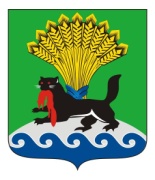 ИРКУТСКАЯ ОБЛАСТЬИРКУТСКОЕ РАЙОННОЕ МУНИЦИПАЛЬНОЕ ОБРАЗОВАНИЕАДМИНИСТРАЦИЯПОСТАНОВЛЕНИЕот «31» марта 2017 года				                                                  № 98Об утверждении перечня видов муниципального контроля и структурных подразделений администрации Иркутского районного муниципального образования, уполномоченных на их осуществлениеВ связи с принятием Решения Думы Иркутского районного муниципального образования от 21.02.2017 № 33-299/рд «О Порядке ведения перечня видов муниципального контроля и структурных подразделений администрации Иркутского районного муниципального образования, уполномоченных на их осуществление», в соответствии с пунктом 1 части 2 статьи 6 Федерального закона от 26.12.2008 № 294-ФЗ «О защите прав юридических лиц и индивидуальных предпринимателей при осуществлении государственного контроля (надзора) и муниципального контроля», руководствуясь статьями 39, 45, 54 Устава Иркутского районного муниципального образования, администрация Иркутского районного муниципального образования ПОСТАНОВЛЯЕТ:1.Утвердить прилагаемый Перечень видов  муниципального контроля и структурных подразделений администрации Иркутского районного муниципального образования, уполномоченных на их осуществление (прилагается).2. Признать утратившими силу постановления администрации Иркутского районного муниципального образования (далее – администрация):1) от 01.11.2012 № 5320 «О порядке формирования и ведения реестра муниципальных функций Иркутского районного муниципального образования»;2) от 29.04.2015 № 1870 «О внесении изменений в постановление администрации Иркутского районного муниципального образования от 01.11.2012 № 5320 «О порядке формирования и ведения реестра муниципальных функций Иркутского районного муниципального образования»;3) от 14.12.2012 № 6132 «Об утверждении Реестра муниципальных функций Иркутского районного муниципального образования»;4) от 27.01.2015 № 243 «О внесении изменений в постановление от 14.12.2012 № 6132 «Об утверждении Реестра муниципальных функций Иркутского районного муниципального образования».3. Отделу по организации делопроизводства и работе с обращениями граждан организационно-технического управленияадминистрации внести в оригиналы постановленийадминистрации, указанные в п.2 настоящего постановления, информацию о признании утратившими силу.4. Опубликовать настоящее постановление в газете «Ангарские огни», разместить на официальном сайте Иркутского районного муниципального образования в информационно-телекоммуникационной сети «Интернет» по адресу www.irkraion.ruв течение 5 рабочих дней с момента утверждения.5. Контроль исполнения настоящего постановления возложить на заместителя Мэра района.Мэра района			                                                            Л.П. ФроловУТВЕРЖДЕНпостановлением администрации Иркутского районного муниципального образованияот 31.03.2017 №  98ПЕРЕЧЕНЬ видов муниципального контроля и структурных подразделений администрации Иркутского районного муниципального образования, уполномоченных на их осуществление№ п/пНаименование вида муниципального контроля, осуществляемого на территории Иркутского районного муниципального образованияНаименование структурного подразделения администрации Иркутского районного муниципального образования, наделенного полномочиями по осуществлению муниципального контроляПравовое основание для осуществления муниципального контроляМуниципальный правовой акт, утверждающий административный регламент осуществления муниципального контроля123451Осуществление муниципального контроля за сохранностью автомобильных дорог местного значения вне границ населенных пунктов в границах Иркутского районного муниципального образованияУправление инженерной инфраструктуры, дорог и охраны окружающей среды администрации Иркутского районного муниципального образованияФедеральный закон от 06.10.2003 № 131-ФЗ «Об общих принципах организации местного самоуправления в Российской Федерации» («Собрание законодательства РФ»,06.10.2003, № 40);Федеральный закон от 08.11.2007 № 257-ФЗ «Об автомобильных дорогах и о дорожной деятельности в Российской Федерации и о внесении изменений в отдельные законодательные акты Российской Федерации»Постановление администрации Иркутского районного муниципального образования от 21.05.2013  № 2045 «Об утверждении административного регламента исполнения муниципальной функции «Осуществление муниципального контроля за сохранностью автомобильных дорог местного значения вне границ населенных пунктов в границах Иркутского районного муниципального образования»№ п/пНаименование вида муниципального контроля, осуществляемого на территории Иркутского районного муниципального образованияНаименование структурного подразделения администрации Иркутского районного муниципального образования, наделенного полномочиями по осуществлению муниципального контроляПравовое основание для осуществления муниципального контроляМуниципальный правовой акт, утверждающий административный регламент осуществления муниципального контроля123452Осуществление муниципального контроля в области торговой деятельности на территории Иркутского районаУправление сельского хозяйства и потребительского рынкаФедеральный закон от 06.10.2003 № 131-ФЗ «Об общих принципах организации местного самоуправления в Российской Федерации» («Собрание законодательства РФ», 06.10.2003, № 40);Федеральный закон от 28.12.2009 № 381-ФЗ «Об основах государственного регулирования торговой деятельности в Российской Федерации»Постановление администрации Иркутского районного муниципального образования от 18.11.2014  № 4733 «Об утверждении административного регламента по исполнению муниципальной функции «Осуществление муниципального контроля в области торговой деятельности на территории Иркутского района»3Осуществление муниципального контроля в области организации розничных рынков на территории Иркутского районаУправление сельского хозяйства и потребительского рынкаФедеральный закон от 06.10.2003 № 131-ФЗ «Об общих принципах организации местного самоуправления в Российской Федерации» («Собрание законодательства РФ», 06.10.2003, № 40);Федеральный закон от 28.12.2009 № 381-ФЗ «Об основах государственного регулирования торговой деятельности в Российской Федерации»Постановление администрации Иркутского районного муниципального образования от 10.11.2014  № 4585 «Об утверждении административного регламента по исполнению муниципальной функции «Осуществление муниципального контроля в области организации розничных рынков на территории Иркутского района»Заместитель Мэра района Заместитель Мэра района Заместитель Мэра района И.В. ЖукИ.В. Жук